Welcome 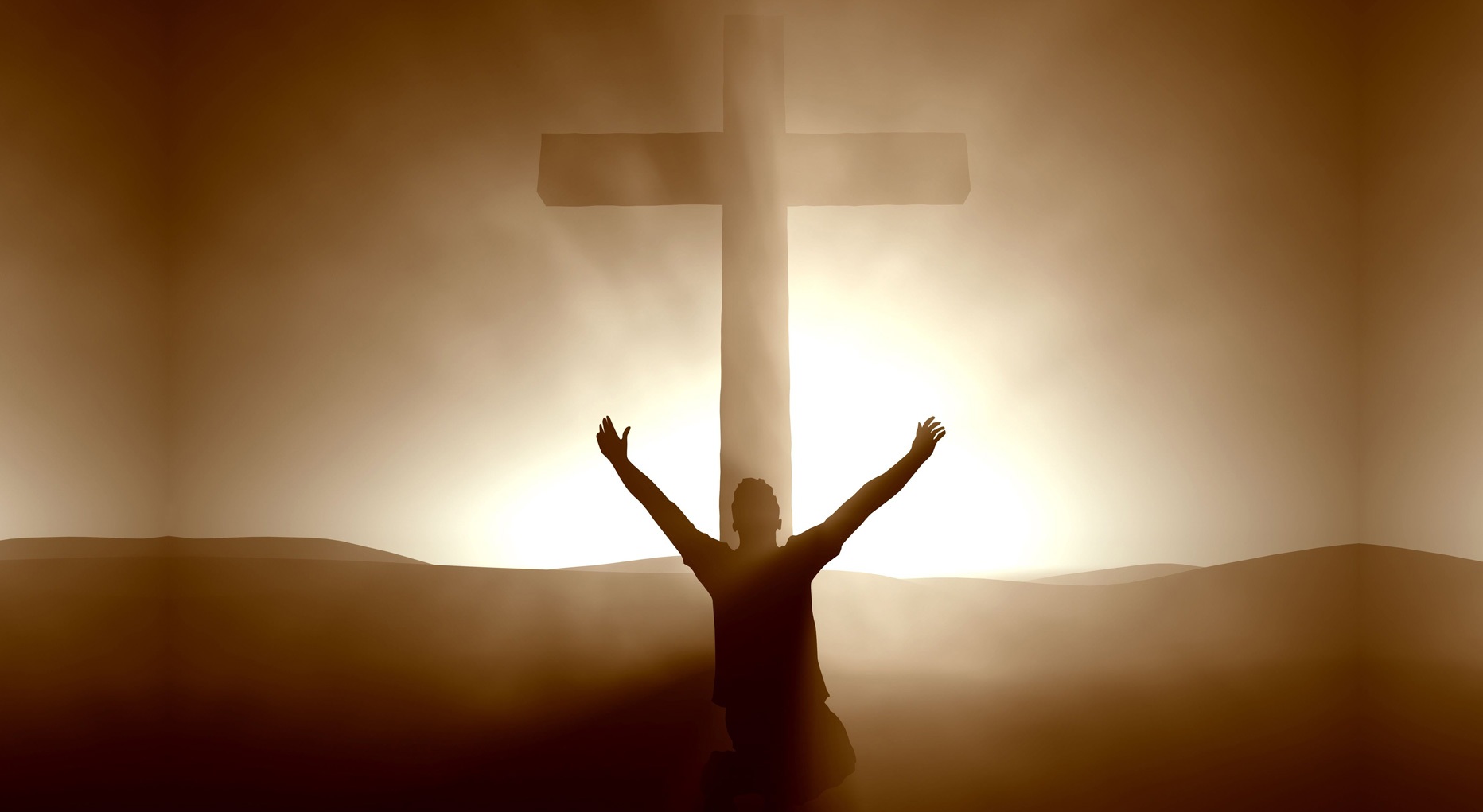 to thePrayer RoomAt the core of your being there is a longing
TO KNOW GOD. In order to get to know God we must spend time with Him 
IN PRAYER, and the Lord loves an honest seeker. Come interact and engage with the Lord“DRAW NEAR TO GODand He will draw near to you.” ~James 4:8